ARMY PUBLIC SCHOOL HISAR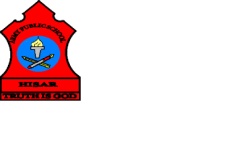 Topic: CH-8, LOOKING AFTER OUR BODYSubject: EVSWorksheet No: 1                      Class: III                       Number-13Tick the correct answer: Which one of these colours on the traffic signals you to stop?Green                                 b. Red                            c. AmberWhy should you not fly kites on the terrace?You may get burnt          b. you may fall ill        c. you may fall offWhich of these should be used by children only in the presence of an adult?Match box                        b. knife                          c. all of theseWhich of these will you use on a minor burn?Hot water                         b. cold water                c. warm waterAnswer the following questions briefly:Write two examples for each of the following:Sharp objects that can cause injury. ____________, ______________.Colours of the traffic light. ______________, ____________________.Example of junk food. _________________, _____________________.Draw and colour traffic lights.